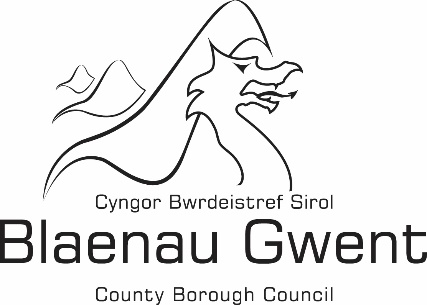 Datganiad Ariannol - Cyfrifon Taladwy a Di-dâl Rheoliadau AdeiladuDatganiad Ariannol 2017/2018Mae datganiad ariannol Cyngor Bwrdeistref Sirol Blaenau Gwent ar gyfer 2017/18 i’w weld isod: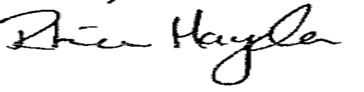 Cymeradwywyd gan: ……………………………………………………………………… (Swyddog Adran 151)Dyddiad:---------------------------------------------------------------------------------------------------------------TaladwyDi-dâlCyfanswm £££GwariantTreuliau Gweithwyr          268,062                     64,275          332,337 Cludiant               7,499                               0                7,499 Cyflenwadau a Gwasanaethau               6,244                     11,010            17,254 Taliadau Trydydd Parti                   841 0                 841 Taliadau gwasanaeth canolog a chymorth             90,462 0           90,462 Cyfanswm Gwariant          373,108                     75,285          448,393 IncwmTaliadau Rheoliadau Adeiladu          134,009 0         134,009 Incwm Amrywiol0                    10,922            10,922 Cyfanswm Incwm          134,009                     10,922          144,931 (Diffyg)/Gwarged am y flwyddyn(239,099)(64,362)(303,461)